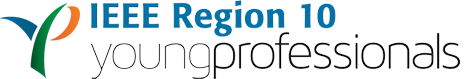 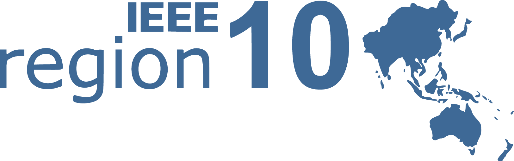 For more details and enquiries, please contact R10 Young Professionals Committee at: r10yp@ieee.org IEEE R10 STUDENT-YP JOINT ACTIVITY FUND 2022PROPOSAL FORMIEEE R10 STUDENT-YP JOINT ACTIVITY FUND 2022PROPOSAL FORMBefore Completing the proposal form, please make sure to read all Term of Reference Before Completing the proposal form, please make sure to read all Term of Reference Project Leader DetailsProject Leader DetailsFull NameEmail IDContact NumberAffiliation (Student or Professional)IEEE Membership NumberMembership Grade IEEE Volunteer Position(s) IEEE SectionMode of Activity☐ In-Person☐ Hybrid ☐ Virtual Project TitleExecutive Summary  Executive Summary  Nature of the Proposed Activity and its objectives Nature of the Proposed Activity and its objectives Program of the proposed activity - Please include the tentative program and proposed speakers/instructors if anyProgram of the proposed activity - Please include the tentative program and proposed speakers/instructors if anyImpact – A description of how the planned activity can benefit student members retention and transition to Young Professionals as well as increase the bond between students and YPsImpact – A description of how the planned activity can benefit student members retention and transition to Young Professionals as well as increase the bond between students and YPsMetrics to measure its success (Number of students /student branches/participants/ student branch chairs/ student branch counselors)Metrics to measure its success (Number of students /student branches/participants/ student branch chairs/ student branch counselors)BudgetPlease use a proper table to present all the expected income (including the YP fund) and detailed expenses reflected on the number of expected attendeesBudgetPlease use a proper table to present all the expected income (including the YP fund) and detailed expenses reflected on the number of expected attendeesFunding Amount Requested from IEEE R10 Young Professionals (USD)EndorsementEndorsementThe YP Chair must endorse the proposal. If the project leader (Submitter) is the Chair of the Young Professionals Affinity Group, the below part could be left empty and proceed to signature. The YP Chair must endorse the proposal. If the project leader (Submitter) is the Chair of the Young Professionals Affinity Group, the below part could be left empty and proceed to signature. As Young Professional Chair of -------------------- Section/Council, I endorse the submission of the proposed event ---------------------------- (event name) for R10 Student-YP Joint Activity Fund 2022. As Young Professional Chair of -------------------- Section/Council, I endorse the submission of the proposed event ---------------------------- (event name) for R10 Student-YP Joint Activity Fund 2022. Endorser Full NameEndorser IEEE Membership Endorser EmailEndorsement Comment (If any)Endorser Signature DateSignature of Project Leader_________________________________________________Signature of Project Leader_________________________________________________